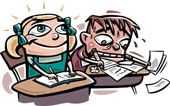 You should be able to identify who these people are – what are they known for in Psychology!You should be able to define/explain/and provide an example for the following terms.  In addition, for the perspectives you MUST be able to analyze and situation and identify the perspective and/or create your own.